«07»  июль  2021 йыл                                         № 19                             «07» июля  2021годаОб утверждении Порядка взаимодействия органов местного самоуправления сельского поселения Халикеевский сельсовет муниципального района Стерлибашевский район Республики Башкортостан с организаторами добровольческой (волонтерской) деятельности, добровольческими волонтерскими) организациями        В соответствии со статьей 17.3 Федерального закона от 11.08.1995 № 135-ФЗ «О благотворительной деятельности и добровольчестве (волонтерстве)», постановлением Правительства Российской Федерации от 28.11.2018 № 1425 «Об утверждении общих требований к порядку взаимодействия федеральных органов исполнительной власти, органов исполнительной власти субъектов Российской Федерации, органов местного самоуправления с организаторами добровольческой (волонтерской) деятельности и добровольческими (волонтерскими) организациями и перечня видов деятельности, в отношении которых федеральными органами исполнительной власти, органами исполнительной власти субъектов Российской Федерации, органами местного самоуправления утверждается порядок взаимодействия с организаторами добровольческой (волонтерской) деятельности, добровольческими (волонтерскими) организациями», Уставом сельского поселения Халикеевский сельсовет муниципального района Стерлибашевский район Республики БашкортостанПОСТАНОВЛЯЮ:1. Утвердить «Порядок взаимодействия органов местного самоуправления сельского поселения Халикеевский сельсовет муниципального района Стерлибашевский район Республики Башкортостан с организаторами добровольческой (волонтерской) деятельности, добровольческими (волонтерскими) организациями» (Приложение 1).2.  Обнародовать настоящее постановление в соответствии с Уставом сельского поселения Халикеевский сельсовет муниципального района Стерлибашевский район Республики Башкортостан и разместить на официальном сайте администрации сельского поселения Халикеевсий сельсовет муниципального района Стерлибашевский район Республики Башкортостан в информационно-телекоммуникационной сети «Интернет».3. Контроль за исполнением возложить на главу сельского поселения.Глава сельского поселения                                                                                    Ф.С.Багаутдинов  БАШKОРТОСТАН РЕСПУБЛИКАҺЫ              СТӘРЛЕБАШ РАЙОНЫ                          МУНИЦИПАЛЬ РАЙОНЫНЫҢ          ХӘЛЕКӘЙ  АУЫЛ  СОВЕТЫ                 АУЫЛ БИЛӘМӘҺЕ                       ХАКИМИӘТЕ453187, Хәлекәй ауылы, Үзәк  урамы, 4,тел. (34739) 2-46-40, факс (34739) 2-46-42,E-mail admxalikeevo@rambler. RuБАШKОРТОСТАН РЕСПУБЛИКАҺЫ              СТӘРЛЕБАШ РАЙОНЫ                          МУНИЦИПАЛЬ РАЙОНЫНЫҢ          ХӘЛЕКӘЙ  АУЫЛ  СОВЕТЫ                 АУЫЛ БИЛӘМӘҺЕ                       ХАКИМИӘТЕ453187, Хәлекәй ауылы, Үзәк  урамы, 4,тел. (34739) 2-46-40, факс (34739) 2-46-42,E-mail admxalikeevo@rambler. RuБАШKОРТОСТАН РЕСПУБЛИКАҺЫ              СТӘРЛЕБАШ РАЙОНЫ                          МУНИЦИПАЛЬ РАЙОНЫНЫҢ          ХӘЛЕКӘЙ  АУЫЛ  СОВЕТЫ                 АУЫЛ БИЛӘМӘҺЕ                       ХАКИМИӘТЕ453187, Хәлекәй ауылы, Үзәк  урамы, 4,тел. (34739) 2-46-40, факс (34739) 2-46-42,E-mail admxalikeevo@rambler. Ru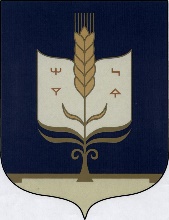                АДМИНИСТРАЦИЯ        СЕЛЬСКОГО ПОСЕЛЕНИЯ    ХАЛИКЕЕВСКИЙ СЕЛЬСОВЕТ    МУНИЦИПАЛЬНОГО РАЙОНА    СТЕРЛИБАШЕВСКИЙ РАЙОН    РЕСПУБЛИКА БАШКОРТОСТАН453187,с. Халикеево,ул. Центральная,4,тел. (34739) 2-46-40, факс(34739) 2-46-42,E-mail admxalikeevo@rambler. ru               АДМИНИСТРАЦИЯ        СЕЛЬСКОГО ПОСЕЛЕНИЯ    ХАЛИКЕЕВСКИЙ СЕЛЬСОВЕТ    МУНИЦИПАЛЬНОГО РАЙОНА    СТЕРЛИБАШЕВСКИЙ РАЙОН    РЕСПУБЛИКА БАШКОРТОСТАН453187,с. Халикеево,ул. Центральная,4,тел. (34739) 2-46-40, факс(34739) 2-46-42,E-mail admxalikeevo@rambler. ru               АДМИНИСТРАЦИЯ        СЕЛЬСКОГО ПОСЕЛЕНИЯ    ХАЛИКЕЕВСКИЙ СЕЛЬСОВЕТ    МУНИЦИПАЛЬНОГО РАЙОНА    СТЕРЛИБАШЕВСКИЙ РАЙОН    РЕСПУБЛИКА БАШКОРТОСТАН453187,с. Халикеево,ул. Центральная,4,тел. (34739) 2-46-40, факс(34739) 2-46-42,E-mail admxalikeevo@rambler. ruKАРАРПОСТАНОВЛЕНИЕ